Протокол № 260заседания ПравленияСаморегулируемой организации аудиторовАССОЦИАЦИЯ «СОДРУЖЕСТВО» (СРО ААС)г. Москва 			                             			               08 декабря 2016 годаГолосовали:Члены Правления СРО ААС:Ананьев И.В., Бородина Н.В., Брагина Т.П., Бутовский В.В., Веренков А.И., Голенко В.С., Задубровская А.В., Калинин А.С., Кобозева Н.В., Кожура Р.В., Константинова И.Г., Кромин А.Ю., Кузнецов А.П., Лимаренко Д.Н., Майданчик М.И., Малофеева Н.А., Милентьева В.И., Михайлович Т.Н., Мурычев А.В., Мухарева Е.В., Новокрещенова Л.Г., Носова О.А., Овакимян А.Д., Полторанин В.В., Рукин В.В., Рыбенко Г.А., Симакова М.Ю., Старовойтова Е.В., Степанова С.И., Сюткина М.Г., Турбанов А.В., Филипьев Д.Ю., Чая В.Т., Чепик Н.А., Черкасова Н.В., Шеремет А.Д., Щепотьев А.В.Итого в голосовании на заседании Правления СРО ААС приняло участие 37 из 50 человек, что составляет 74% голосов, кворум для принятия решений имеется.Форма заседания Правления СРО ААС – заочная.Документы, содержащие сведения о голосовании членов Правления СРО ААС, принимались до 08 декабря 2016 года.ПОВЕСТКА ДНЯ:О приеме в члены СРО ААС.О внесении изменений в нормативные документы СРО ААС.О заключении срочного трудового договора с Брагиной Т.П.Решили: утвердить повестку дня заседания Правления СРО ААС.Решение принято единогласноПо первому вопросуО приеме в члены СРО ААСРешили:1.1. Принять в члены СРО ААС 18 аудиторов;1.2. Принять в члены СРО ААС 2 индивидуальных аудиторов;1.3. Принять в члены СРО ААС 21 аудиторскую организацию.Решение принято единогласноПо второму вопросуО внесении изменений в нормативные документы СРО ААС Решили:2.1. Утвердить новую редакцию Положения о порядке ведения реестра аудиторов и аудиторских организаций в Саморегулируемой организации аудиторов Ассоциации «Содружество» согласно Приложения № 1.Результаты голосования:«За» - 36 голосов«Против» - 0 голосов«Воздержался» - 1 голос«Особое мнение» - 0 голосовРешение принято квалифицированным большинством голосовПо третьему вопросуО заключении срочного трудового договора с Брагиной Т.П.Решили:3.1. В соответствии с решениями внеочередного Съезда СРО ААС от 16 ноября 2016 г. и Правления СРО ААС от 16 ноября 2016 г. на основании п. 13.8. Устава СРО ААС уполномочить Шеремета А.Д. и Турбанова А.В. заключить срочный трудовой договор с Брагиной Т.П.Результаты голосования:«За» - 32 голос«Против» - 2 голос«Воздержался» - 3 голоса«Особое мнение» - 0 голосовРешение принято квалифицированным большинством голосовПодсчет голосов проводился секретарем заседания Правления СРО ААС Носовой О.А.Подписи:Председатель Правления СРО ААС ______________________ А.Д. ШереметСекретарь Правления СРО ААС      ______________________ О.А. Носова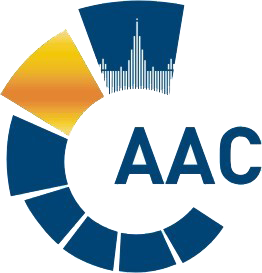 САМОРЕГУЛИРУЕМАЯ ОРГАНИЗАЦИЯ АУДИТОРОВАССОЦИАЦИЯ «СОДРУЖЕСТВО» 
член Международной Федерации Бухгалтеров (IFAC)(ОГРН 1097799010870, ИНН 7729440813, КПП 772901001) 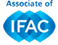 119192, г. Москва, Мичуринский проспект, дом 21, корпус 4. т: +7 (495) 734-22-22, ф: +7 (495) 734-04-22, www.auditor-sro.org, info@auditor-sro.org 